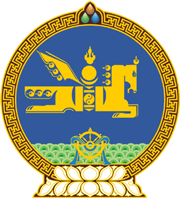 МОНГОЛ УЛСЫН ХУУЛЬ2020 оны 05 сарын 01 өдөр                                                                  Төрийн ордон, Улаанбаатар хот  ГАЗРЫН ТОСНЫ ТУХАЙ ХУУЛЬД    ӨӨРЧЛӨЛТ ОРУУЛАХ ТУХАЙ1 дүгээр зүйл.Газрын тосны тухай хуулийн дараах хэсгийг  доор дурдсанаар өөрчлөн найруулсугай:1/37 дугаар зүйлийн 37.1-37.3 дахь хэсэг:“37.1.Газрын тосны асуудал эрхэлсэн төрийн захиргааны байгууллага анхан шатны баримтад үндэслэн гэрээлэгчийн батлагдсан төлөвлөгөө, төсвийн дагуу гүйцэтгэсэн ажил, хөрөнгө оруулалт, өртөг нөхөгдсөн болон нөхөгдөх зардлын хэмжээ, газрын тосны экспорт, борлуулалтын орлогын тооцоо, хуваарилалтын болон санхүүгийн тайланг хянан шалгаж, дүгнэлт гаргасан тайлангаа төрийн аудитын байгууллагад хүргүүлнэ.37.2.Энэ хуулийн 37.1-д заасны дагуу төрийн захиргааны байгууллагаас ирүүлсэн тайлан, дүгнэлтэд төрийн аудитын байгууллага аудит хийж, баталгаажуулна.37.3.Төрийн аудитын байгууллага энэ хуулийн 37.2-т заасан аудитыг гүйцэтгэхдээ хараат бус шинжээч, мэргэжилтэн, аудитын хуулийн этгээдийг оролцуулж болно.”2 дугаар зүйл.Энэ хуулийг Төрийн аудитын тухай хууль /Шинэчилсэн найруулга/ хүчин төгөлдөр болсон өдрөөс эхлэн дагаж мөрдөнө. 		МОНГОЛ УЛСЫН 		ИХ ХУРЛЫН ДАРГА			         Г.ЗАНДАНШАТАР 